Разбушевалася погода(поздняя лирика) 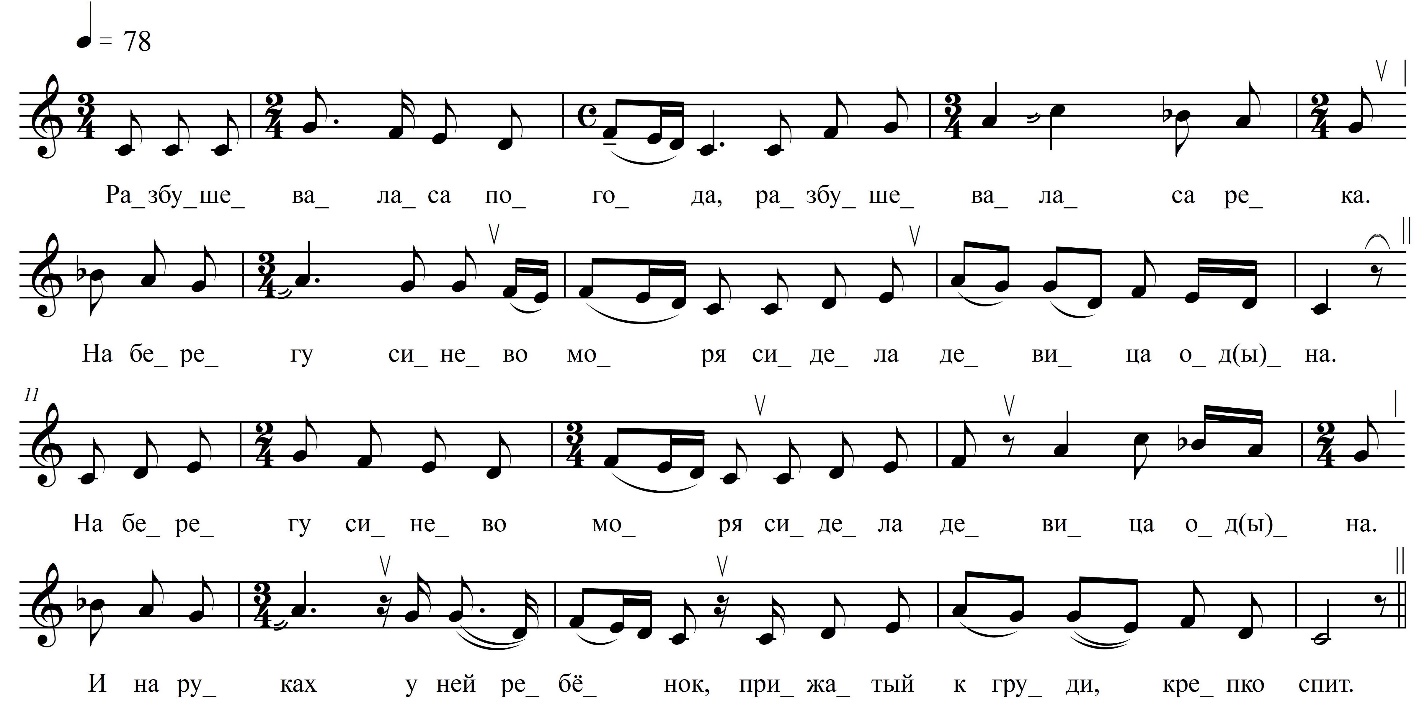 ФНОЦ СПбГИК, ВхI-а.8/3Запись (?).06.1974 д. Вындин Остров Вындиноостровского с/п Волховского р-на Ленинградской обл. Инф. Маринина Анна Васильевна (1919), урож. д. Братовище Бережковского с/п Волховского р-на Ленинградской обл.Разбушеваласа погода,Разбушеваласа река.На берегу сине́во моря Сидела девица од(ы)на.На берегу сине́во моря Сидела девица одна.И на руках у ней ребёнок,Прижатый к гру́ди, крепко спит.И на руках у ней ребёнок,Прижатый к гру́ди, крепко спит.В объятьях слёзы утирая, Она ребёнку говорит:Ребёнок, ты не виноватый,А виноватый милый мой.Отец, подлец, от нас уехал,Не хочет видеть и любить.Отец, подлец, от нас уехал,Не хочет видеть и любить.Он веселится, пьёт, гуляет Среди товарисчей своих.Он веселится, пьёт, гуляет Среди товарисчей своих.Утихла на́ море погода,Девица к морю подошла.Утихла на море погода,Девица к морю подошла.Она ребёнка утопила,Сама заплакала, пошла,Она ребёнка утопила,Сама заплакала, пошла,И громким голосом кричала:Подружки милые мои!И громким голосом кричала:Подружки милые мои,Вы веселитесь и гуляйте,Пока краса ваша в себе.